WaterCup ActWater (H2O), we kunnen niet zonder! Al het leven op aarde is immers afhankelijk van water.
Ook entertainment is een 1e levensbehoefte. Goed en creatief amusement zorgt immers voor vertier/vermaak, live- communicatie en zingeving.In de komende feestperiode waarbij de champagne rijkelijk vloeit past een bruisende act. Het mega champagneglas wordt door deze jonge Italiaanse acrobate als instrument voor haar act gebruikt. Sensueel en vol vurig temperament.Tijdsduur: ca 5 minuten.
Podium: 6 x 4 meterBekijk hier een video-impressie.Boekingen WaterCup Act: info@buro2010.nl – 036-7600140Management: keesjanssen@theatreproductions.nl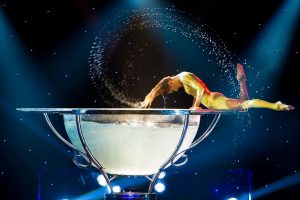 